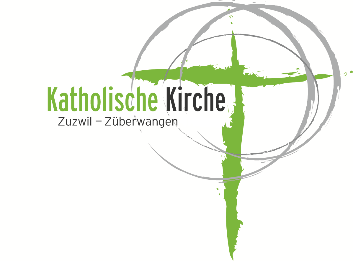 Benützungs-Vertrag Pfarreiheim Zuzwil / ZüberwangenBei Schlüsselverlust werden Fr. 100.00 verrechnet.
Gemäss dem Benützungs-Reglement haben kirchliche Anlässe Vorrang. Das Benützungs-Reglement für das Pfarreiheim Zuzwil/Züberwangen (Ausgabe 2018) ist Bestandteil dieses unterzeichneten Vertrages.Die Miete ist im Voraus zu überweisen: Bank in Zuzwil, 9524 Zuzwil IBAN CH72 0696 4020 1008 0110 2Mit dem Hauswart muss mind. 1 Woche vor der Veranstaltung Kontakt aufgenommen werden, zwecks Besprechung der ganzen Organisation. Zuzwil, den _________________________		Mieter _______________________________________Zuzwil, den _________________________		Vermieter ____________________________________Kopie per Mail an:Mesmer/in   Zuzwil _ Züberwangen (je nach Liegenschaft)Liegenschaftsverwaltung KirchgemeindeKassieramt KirchgemeindeVermieterKath. Kirchgemeinde Zuzwil-Züberwangen, Kirchstrasse 34, 9524 ZuzwilTel: 071 944 15 09 Ansprechperson/-StellePfarreisekretariat Tel: 071 944 15 09Stellvertretung Zuzwil: Mesmerin C. Streule T: 079 543 43 50Stellvertretung Züberwangen: Mesmer M. Grünenfelder T: 078 217 26 98Mieter/VeranstalterAdresse / PLZ/OrtAnsprechperson(Organisation)Telefon/NatelE-MailSIBE(Verantwortl.f/Sicherheit)Veranstaltung/Zweck,kurze BeschreibungDatumZeitBeginnBeginnEndeAnzahl TeilnehmerEinrichtenDatumDatumZeitAufräumen (besenrein)DatumDatumZeitProbenDatumDatumZeitKommerzielle Veranstaltung (mit Einnahmen/Verkauf)JaJaNeinKonsumationJaJaNeinKüchenbenutzungJaJaNeinKaffeemaschineJaZählerstand ______________ / _____________JaZählerstand ______________ / _____________NeinRückgabe der RäumeDatumDatumZeitNachreinigung nötigJaNeinStd. à Fr. 50.-- Einrichtungen/AnlagenWasWasBestuhlungBankettKonzertMusikJaNeinExterner KühlschrankJa(kostenpflichtig - Landi Zuzwil Fr. 120 inkl.Lief.)NeinPfarreiheimZuzwilNutzung vonTarif für Private innerhalb der 
GemeindeTarif für Private ausserhalb der 
GemeindeTotalMax. 100 Pers.Grosser SaalFr.                  300.00Fr.                  400.00Fr.Max.   30 Pers.Kleiner SaalFr.                    50.00Fr.                  100.00Fr.Max.   15 Pers.SitzungszimmerFr.                    50.00Fr.                  100.00Fr.PfarreiheimZüberwangenMax.   90 Pers.SaalFr.                  300.00Fr.                  400.00Fr.Max.   36 Pers.MusikzimmerFr.                    50.00Fr.                  100.00Fr.Schlüssel Nr. ________ErhaltenDatumVisumVermieterRetourDatumVisumMieterDepot Fr. 100.00 gegen Quittung